Name of Journal: World Journal of Clinical CasesManuscript NO: 53044Manuscript Type: ORIGINAL ARTICLECase Control StudyRisk factors for postoperative sepsis in patients with gastrointestinal perforationXu X et al. Risk factors for sepsisXin Xu; Hai-Chang Dong; Zheng Yao; Yun-Zhao Zhao Xin Xu, Zheng Yao, Yun-Zhao Zhao, Department of General Surgery, Jiangning Hospital, Nanjing 210002, Jiangsu Province, ChinaHai-Chang Dong, Department of General Surgery, Huaihe Hospital, Kaifeng 475000, Henan Province, ChinaAuthor contributions: All authors contributed equally to conception and design of the study, literature review and analysis, manuscript drafting, critical revision, editing, and approval of the final version.Corresponding author: Zheng Yao, MD, Department of General Surgery, Jiangning Hospital, Hushan Road 169, Nanjing 210002, Jiangsu Province, China. dr_yaozheng@163.comReceived: December 3, 2019Revised: February 4, 2020Accepted: February 12, 2020 Published online: February 26, 2020AbstractBACKGROUND Sepsis is fatal in patients with gastrointestinal perforation (GIP). However, few studies have focused on this issue. AIM To investigate the risk factors for postoperative sepsis in patients with GIP.METHODSThis was a retrospective study performed at the Department of General Surgery in our treatment center. From January 2016 to December 2018, the medical records of patients with GIP who underwent emergency surgery were reviewed. Patients younger than 17 years or who did not undergo surgical treatment were excluded. The patients were divided into the postoperative sepsis group and the non-postoperative sepsis group. Clinical data for both groups were collected and compared, and the risk factors for postoperative sepsis were investigated. The institutional ethical committee of our hospital approved the study. RESULTSTwo hundred twenty-six patients were admitted to our department with GIP. Fourteen patients were excluded: Four were under 17 years old, and 10 did not undergo emergency surgery due to high surgical risk and/or disagreement with the patients and their family members. Two hundred twelve patients were finally enrolled in the study; 161 were men, and 51 were women. The average age was 62.98 ± 15.65 years. Postoperative sepsis occurred in 48 cases. The prevalence of postoperative sepsis was 22.6% [95% confidence interval (CI): 17.0%-28.3%]. Twenty-eight patients (13.21%) died after emergency surgery. Multiple logistic regression analysis confirmed that the time interval from abdominal pain to emergency surgery [odds ratio (OR) = 1.021, 95%CI: 1.005-1.038, P = 0.006], colonic perforation (OR = 2.761, CI: 1.821–14.776, P = 0.007), perforation diameter (OR = 1.062, 95%CI: 1.007-1.121, P = 0.027), and incidence of malignant tumor-related perforation (OR = 5.384, 95%CI: 1.762-32.844, P = 0.021) were associated with postoperative sepsis. CONCLUSIONThe time interval from abdominal pain to surgery, colonic perforation, diameter of perforation, and the incidence of malignant tumor-related perforation were risk factors for postoperative sepsis in patients with GIP. Key words: Risk factor; Sepsis; Gastrointestinal perforation; Prevalence; Postoperative periodCitation: Xu X, Dong HC, Yao Z, Zhao YZ. Risk factors for postoperative sepsis in patients with gastrointestinal perforation. World J Clin Cases 2020; 8(4): 670-678  URL: https://www.wjgnet.com/2307-8960/full/v8/i4/670.htm  DOI: https://dx.doi.org/10.12998/wjcc.v8.i4.670Core tip: Postoperative sepsis is fatal in patients with gastrointestinal perforation (GIP). The definition of sepsis was revised in 2016. Few studies have focused on the risk factors for postoperative sepsis (revision 2016). In this study, the medical records of patients with GIP who underwent emergency surgery from January 2016 to December 2018 were reviewed. It was found that the time interval from abdominal pain to emergency surgery, colonic perforation, diameter of perforation, and the incidence of malignant tumor-related perforation were risk factors for postoperative sepsis in patients with GIP. INTRODUCTIONGastrointestinal perforation (GIP) is a common acute abdominal injury. It usually requires active rescue in the intensive care unit with an emergency laparotomy[1]. The risk factors for GIP vary and include older age, diabetes, antecedent diverticulitis, glucocorticoid therapy, and use of nonsteroidal anti-inflammatory drugs[2-4]. GIP is an indication for emergency surgery. Laparotomy and laparoscopic surgery are the most effective and important treatment methods[5,6] despite reports regarding therapeutic endoscopy and conservative treatment for GIP[7-9]. Previous studies have shown that GIP is the most common cause of sepsis in the intensive care unit[10,11]. Wickel et al[12] reported that the incidence of postoperative sepsis was > 70% in patients with GIP, thus leading to severe peritonitis. Despite advances in intensive care and antibiotic treatment, the hospital mortality rate due to abdominal sepsis remains high, and the mortality due to a postoperative septic abdomen in patients with GIP can reach 50%[12-16]. The definition of sepsis was revised in 2016 (sepsis 3.0) to better reflect the prognosis and organ function damage rather than being defined as infection-induced systemic inflammatory response syndrome[17]. Once sepsis occurs, the prognosis worsens, and few studies have focused on the risk factors for postoperative sepsis in patients with GIP. The present study was conducted to investigate these risk factors. MATERIALS AND METHODSStudy designThis was a retrospective study performed at the Department of General Surgery in our treatment center. From January 2016 to December 2018, the medical records of patients with GIP who underwent emergency surgery were reviewed. Patients younger than 17 years or who did not undergo surgical treatment were excluded. Patients were divided into the postoperative sepsis group and the non-postoperative sepsis group. Clinical data for both groups were collected and compared, and the risk factors for postoperative sepsis were investigated. The institutional ethical committee of our hospital approved the study (No. 2019110). All study participants provided informed written consent during treatment. The statistical methods used in this study were reviewed by Doctor Ren from Henan University.Data collectionFollowing admission, each patient underwent routine blood and biochemical tests. A computed tomography scan was also performed for a detailed diagnosis. After GIP was diagnosed, emergency surgery (either laparotomy or laparoscopic surgery) was performed. All patients received third-generation cephalosporins to treat the infection after admission. Data for each patient, including demographic characteristics (e.g., age, sex, and body mass index), laboratory examination results at admission, perforation location, etiology (i.e., trauma, malignant tumor, or benign ulcer), time interval from abdominal pain to surgery, perforation diameter, surgical procedure, and whether postoperative sepsis occurred were collected. In the present study, sepsis was defined as life-threatening organ dysfunction caused by a dysregulated host response to infection. For clinical operationalization, organ dysfunction was represented by an increase of ≥ 2 points on the Sepsis-related Organ Failure Assessment score[17]. Sepsis was evaluated daily after surgery, until the patients were discharged.Statistical analysisAll statistical analyses were performed using the SPSS, version 20.0 for Windows (IBM, Analytics, Armonk, NY, United States). A Kolmogorov-Smirnov test was performed to determine whether continuous variables conformed to a normal distribution, and then the Student’s t-test (for normally distributed data) or the Mann-Whitney U test (for data that were not normally distributed) were performed. Fisher’s exact test was used to compare categorical variables. Multiple logistic regression analysis was performed to evaluate the risk factors for GIP. Odds ratios (ORs) are expressed with 95% confidence intervals (CIs). Kaplan-Meier estimates followed by a log-rank test were used to evaluate the prognoses between different groups. P values < 0.05 were considered statistically significant. RESULTSPopulation and prevalence of postoperative sepsisTwo hundred twenty-six patients were admitted to our department due to GIP. Fourteen patients were excluded: Four were under 17 years old, and 10 did not undergo emergency surgery because of high surgical risk and/or disagreement with the patients and their family members. Two hundred twelve patients were finally enrolled in the study; 161 were men, and 51 were women. The average age was 62.98 ± 15.65 years. Postoperative sepsis occurred in 48 cases. The prevalence of postoperative sepsis was 22.6% (95%CI: 17.0%-28.3%). Twenty-eight patients (13.21%) died after emergency surgery. Table 1 shows the characteristics of the 212 patients.Emergency surgical proceduresTable 2 shows the emergency surgical procedures. Of the 212 enrolled patients, 169 underwent perforation repair: Seventy one of those underwent laparoscopic gastrointestinal repair, and 98 underwent standard surgical repair. Of the remaining 43 patients, 11 underwent repair + ostomy (colonic repair + enterostomy), 6 underwent resection and anastomosis, 12 underwent resection + ostomy, and 14 underwent subtotal gastrectomy + gastrojejunostomy due to gastric malignant perforation. Risk factors for postoperative sepsis in patients with GIPPatients were divided into either the postoperative sepsis group (n = 48) or the non-postoperative sepsis group (n = 164). Following univariate analysis (Table 1), 16 factors differed between the two groups: Age, temperature, heart rate, mean arterial pressure, ascites incidence, serum creatinine, white blood cell counts, C-reactive protein, colonic perforation, gastric perforation, time interval from abdominal pain to emergency surgery, preoperative American Society of Anesthesiologists score, incidence of malignant tumor-related perforation, perforation diameter, perforation repair, and digestive tract reconstruction. Multiple logistic regression analysis confirmed that the time interval from abdominal pain to emergency surgery (OR = 1.021, 95%CI: 1.005-1.038, P = 0.006), colonic perforation (OR = 2.761, CI: 1.821-14.776, P = 0.007), perforation diameter (OR = 1.062, 95%CI: 1.007-1.121, P = 0.027), and incidence of malignant tumor-related perforation (OR = 5.384, 95%CI: 1.762-32.844, P = 0.021) were associated with postoperative sepsis (Table 3). Prognosis of patients with postoperative sepsisThe time interval from emergency surgery to sepsis was 1 d (range, 1-2 d). Twenty-four patients (50%) died in the postoperative sepsis group, whereas only 4 died (2.44%) in the non-postoperative sepsis group (Table 4). Mortality was higher in the postoperative sepsis group than in the non-postoperative sepsis group (Figure 1; P < 0.001). Length of stay in survivors was longer in the postoperative sepsis group than in the non-postoperative sepsis group (20.96 ± 4.97 d vs 11.69 ± 2.8 d; P < 0.001).DISCUSSIONGIP is a common but fatal acute abdominal injury. The primary method for treating GIP is emergency surgery[8,9]. Prior studies showed that the incidence of sepsis due to GIP reached 20%-73%[12,14-16], and mortality due to GIP-induced sepsis was 30%-50%[12,14-16]. In the present study, the incidence of sepsis was 22.6%, and the mortality due to sepsis was 50%. Although a new definition of sepsis has been introduced, mortality was not significantly increased, possibly because of the differences between participants in our study and those in previous studies.The present study included 161 men and 51 women with GIP, with a male/female ratio of approximately 3:1. The male/female ratio was also high in other studies of GIP[16,18]. Recent research on peptic ulcer perforation found an even higher male/female ratio of 10:1[14]. Sivaram et al[14] found that being female was a risk factor for mortality in patients with peptic ulcer perforations. However, Sivaram’s research was focused on upper gastrointestinal ulcer perforations. Our study included jejunal/ileal and colonic perforations as well as trauma and tumor-related perforations; this may have caused the difference in the male/female ratio. In our study, colonic perforation was associated with postoperative sepsis. The colon contains more bacteria; thus, these patients will absorb more toxins[19,20], resulting in a higher risk for postoperative complications, which has been demonstrated in many studies. The time interval from abdominal pain to emergency surgery was a risk factor for postoperative sepsis in our study. A longer interval may have caused more intestinal fluid to spill and be absorbed into the blood, possibly leading to postoperative sepsis. The occurrence of sepsis would lead to high mortality[14,15]. Some studies found that a delay of more than 24 h is associated with mortality and morbidity due to GIP[15,21], thus illustrating the importance of the time interval from abdominal pain to emergency surgery. Perforation diameter is also associated with prognosis. Sivaram et al[14] revealed that perforation diameters > 1.0 cm led to poor outcomes. Taş et al[21] reported that patients with perforation diameters > 0.5 cm were at high risk for postoperative morbidity. Our research showed that the perforation diameter may be associated with postoperative sepsis, which was consistent with previous studies.The present study also revealed that malignant tumor-related perforations may be associated with postoperative sepsis. The edges of malignant gastrointestinal ulcers are more irregular or asymmetric; folds appear more disrupted and “moth-eaten” near the crater edge and/or are clubbed or fused and more crisp or tough than benign ulcers[22]. Consequently, malignant tumor-related perforations are more difficult to treat than benign ulcer-related perforations[22]. In our study, 30 patients had malignancy-related perforations. The operation duration was longer for patients with malignancy-related tumor perforations (3 h[3–4] vs 2 h[1–2]; P < 0.001). In addition, no patients with malignant tumor-related perforations underwent repair procedures. The surgical procedures included digestive tract reconstruction (gastrectomy + gastrojejunostomy, n = 14), gastrectomy (n = 4 patients with malignant gastric tumors), and resection + ostomy (n = 12 patients, 9 with a partial colectomy + colostomy and 3 with a partial colectomy and anastomosis + enterostomy). Studies of damage control[23] have shown that complex surgical procedures can lead to poor prognoses. In summary, patients with malignant tumor-related perforations are more likely to experience postoperative sepsis with higher mortality rates. Our study had some limitations. First, because the study was retrospective, some selection bias existed. Second, procalcitonin was not analyzed, which might be regarded as an infection index. Third, the number of patients in the group with postoperative sepsis was very different from that in the non-postoperative sepsis group. In addition, the causes of the perforation would partially influence the surgical procedure, which may make some factors less prominent. Subgroup studies should be performed in the future.In conclusion, the time interval from abdominal pain to emergency surgery, colonic perforation, perforation diameter, and malignant tumor-related perforation incidence were risk factors for postoperative sepsis in patients with GIP.ARTICLE HIGHLIGHTSResearch backgroundGastrointestinal perforation (GIP) is a common acute abdominal injury. It usually requires active rescue in the intensive care unit with an emergency laparotomy. The definition of sepsis was revised in 2016 (sepsis 3.0) to better reflect the prognosis and organ function damage rather than being defined as infection-induced systemic inflammatory response syndrome. Once sepsis occurs, the prognosis worsens, and few studies have focused on the risk factors for postoperative sepsis in patients with GIP. Research motivation In 2016, the definition of sepsis was revised. According to the revision, patients with postoperative sepsis would be at a higher risk for death. As a result, we thought an investigation of the risk factors for postoperative sepsis was very necessary.Research objectivesThis study aimed to investigate the risk factors for postoperative sepsis in patients with GIP.Research methods From January 2016 to December 2018, the medical records of patients with GIP, receiving emergency surgery, were retrospectively reviewed and analyzed. Risk factors for postoperative sepsis in patients with GIP were evaluated.Research resultsA total of 212 patients were eligible. The prevalence of postoperative sepsis was 22.6% [95% confidence interval (CI): 17.0%-28.3%, n = 48]. The time interval from abdominal pain to emergency surgery [odds ratio (OR) = 1.021, 95%CI: 1.005-1.038, P = 0.006], colonic perforation (OR = 2.761, CI: 1.821-14.776, P = 0.007), diameter of perforation (OR = 1.062, 95%CI: 1.007-1.121, P = 0.027), and the incidence of malignant tumor-related perforation (OR = 5.384, 95%CI: 1.762-32.844, P = 0.021) were associated with postoperative sepsis.Research conclusionsThe time interval from abdominal pain to emergency surgery, colonic perforation, diameter of perforation, and the incidence of malignant tumor-related perforation were risk factors for postoperative sepsis in patients with GIP. Research perspectivesA further study plans to include more subjects and the development of a prediction model for postoperative sepsis, in order to identify a truly accurate diagnostic method suitable for clinical use.REFERENCES1 Chen H, Zhang H, Li W, Wu S, Wang W. Acute gastrointestinal injury in the intensive care unit: a retrospective study. Ther Clin Risk Manag 2015; 11: 1523-1529 [PMID: 26491339 DOI: 10.2147/TCRM.S92829]2 Závada J, Lunt M, Davies R, Low AS, Mercer LK, Galloway JB, Watson KD, Symmons DP, Hyrich KL; British Society for Rheumatology Biologics Register (BSRBR) Control Centre Consortium. The risk of gastrointestinal perforations in patients with rheumatoid arthritis treated with anti-TNF therapy: results from the BSRBR-RA. Ann Rheum Dis 2014; 73: 252-255 [PMID: 23644671 DOI: 10.1136/annrheumdis-2012-203102]3 Xie F, Yun H, Bernatsky S, Curtis JR. Brief Report: Risk of Gastrointestinal Perforation Among Rheumatoid Arthritis Patients Receiving Tofacitinib, Tocilizumab, or Other Biologic Treatments. Arthritis Rheumatol 2016; 68: 2612-2617 [PMID: 27213279 DOI: 10.1002/art.39761]4 Curtis JR, Xie F, Chen L, Spettell C, McMahan RM, Fernandes J, Delzell E. The incidence of gastrointestinal perforations among rheumatoid arthritis patients. Arthritis Rheum 2011; 63: 346-351 [PMID: 20967860 DOI: 10.1002/art.30107]5 Nassour I, Fang SH. Gastrointestinal perforation. JAMA Surg 2015; 150: 177-178 [PMID: 25549241 DOI: 10.1001/jamasurg.2014.358]6 Holmer C, Mallmann CA, Musch MA, Kreis ME, Gröne J. Surgical Management of Iatrogenic Perforation of the Gastrointestinal Tract: 15 Years of Experience in a Single Center. World J Surg 2017; 41: 1961-1965 [PMID: 28324140 DOI: 10.1007/s00268-017-3986-7]7 Jin YJ, Jeong S, Kim JH, Hwang JC, Yoo BM, Moon JH, Park SH, Kim HG, Lee DK, Jeon YS, Lee DH. Clinical course and proposed treatment strategy for ERCP-related duodenal perforation: a multicenter analysis. Endoscopy 2013; 45: 806-812 [PMID: 23907814 DOI: 10.1055/s-0033-1344230]8 Verlaan T, Voermans RP, van Berge Henegouwen MI, Bemelman WA, Fockens P. Endoscopic closure of acute perforations of the GI tract: a systematic review of the literature. Gastrointest Endosc 2015; 82: 618-28.e5 [PMID: 26005015 DOI: 10.1016/j.gie.2015.03.1977]9 Baron TH, Song LM, Ross A, Tokar JL, Irani S, Kozarek RA. Use of an over-the-scope clipping device: multicenter retrospective results of the first U.S. experience (with videos). Gastrointest Endosc 2012; 76: 202-208 [PMID: 22726484 DOI: 10.1016/j.gie.2012.03.250]10 Mulari K, Leppäniemi A. Severe secondary peritonitis following gastrointestinal tract perforation. Scand J Surg 2004; 93: 204-208 [PMID: 15544075 DOI: 10.1177/145749690409300306]11 Karlsson S, Varpula M, Ruokonen E, Pettilä V, Parviainen I, Ala-Kokko TI, Kolho E, Rintala EM. Incidence, treatment, and outcome of severe sepsis in ICU-treated adults in Finland: the Finnsepsis study. Intensive Care Med 2007; 33: 435-443 [PMID: 17225161 DOI: 10.1007/s00134-006-0504-z]12 Wickel DJ, Cheadle WG, Mercer-Jones MA, Garrison RN. Poor outcome from peritonitis is caused by disease acuity and organ failure, not recurrent peritoneal infection. Ann Surg 1997; 225: 744-753 [PMID: 9230815 DOI: 10.1097/00000658-199706000-00012]13 Wang LW, Lin H, Xin L, Qian W, Wang TJ, Zhang JZ, Meng QQ, Tian B, Ma XD, Li ZS. Establishing a model to measure and predict the quality of gastrointestinal endoscopy. World J Gastroenterol 2019; 25: 1024-1030 [PMID: 30833807 DOI: 10.3748/wjg.v25.i8.1024]14 Sivaram P, Sreekumar A. Preoperative factors influencing mortality and morbidity in peptic ulcer perforation. Eur J Trauma Emerg Surg 2018; 44: 251-257 [PMID: 28258286 DOI: 10.1007/s00068-017-0777-7]15 Kocer B, Surmeli S, Solak C, Unal B, Bozkurt B, Yildirim O, Dolapci M, Cengiz O. Factors affecting mortality and morbidity in patients with peptic ulcer perforation. J Gastroenterol Hepatol 2007; 22: 565-570 [PMID: 17376052 DOI: 10.1111/j.1440-1746.2006.04500.x]16 Ye-Ting Z, Dao-Ming T. Systemic Inflammatory Response Syndrome (SIRS) and the Pattern and Risk of Sepsis Following Gastrointestinal Perforation. Med Sci Monit 2018; 24: 3888-3894 [PMID: 29884777 DOI: 10.12659/MSM.907922]17 Abraham E. New Definitions for Sepsis and Septic Shock: Continuing Evolution but With Much Still to Be Done. JAMA 2016; 315: 757-759 [PMID: 26903333 DOI: 10.1001/jama.2016.0290]18 Gao Y, Yu KJ, Kang K, Liu HT, Zhang X, Huang R, Qu JD, Wang SC, Liu RJ, Liu YS, Wang HL. Procalcitionin as a diagnostic marker to distinguish upper and lower gastrointestinal perforation. World J Gastroenterol 2017; 23: 4422-4427 [PMID: 28706425 DOI: 10.3748/wjg.v23.i24.4422]19 Sarici IS, Topuz O, Sevim Y, Sarigoz T, Ertan T, Karabıyık O, Koc A. Endoscopic Management of Colonic Perforation due to Ingestion of a Wooden Toothpick. Am J Case Rep 2017; 18: 72-75 [PMID: 28104902 DOI: 10.12659/ajcr.902004]20 Bohr J, Larsson LG, Eriksson S, Järnerot G, Tysk C. Colonic perforation in collagenous colitis: an unusual complication. Eur J Gastroenterol Hepatol 2005; 17: 121-124 [PMID: 15647652 DOI: 10.1097/00042737-200501000-00022]21 Taş İ, Ülger BV, Önder A, Kapan M, Bozdağ Z. Risk factors influencing morbidity and mortality in perforated peptic ulcer disease. Ulus Cerrahi Derg 2015; 31: 20-25 [PMID: 25931940 DOI: 10.5152/UCD.2014.2705]22 Chen CY, Kuo YT, Lee CH, Hsieh TJ, Jan CM, Jaw TS, Huang WT, Yu FJ. Differentiation between malignant and benign gastric ulcers: CT virtual gastroscopy versus optical gastroendoscopy. Radiology 2009; 252: 410-417 [PMID: 19487467 DOI: 10.1148/radiol.2522081249]23 Jensen SD, Cotton BA. Damage control laparotomy in trauma. Br J Surg 2017; 104: 959-961 [PMID: 28300274 DOI: 10.1002/bjs.10519]FootnotesInstitutional review board statement: The study was reviewed and approved by the Huaihe Hospital, Henan University Institutional Review Board.Informed consent statement: All study participants, or their legal guardian, provided informed written consent prior to study enrollmentConflict-of-interest statement: The authors have nothing to disclose.Data sharing statement: Technical appendix, statistical code, and dataset available from the corresponding author at dr_yaozheng@163.comSTROBE Statement: The authors have read the STROBE statement, and the manuscript was prepared and revised according to the STROBE statement.Open-Access: This article is an open-access article that was selected by an in-house editor and fully peer-reviewed by external reviewers. It is distributed in accordance with the Creative Commons Attribution NonCommercial (CC BY-NC 4.0) license, which permits others to distribute, remix, adapt, build upon this work non-commercially, and license their derivative works on different terms, provided the original work is properly cited and the use is non-commercial. See: http://creativecommons.org/licenses/by-nc/4.0/Manuscript source: Invited ManuscriptPeer-review started: December 3, 2019First decision: December 23, 2019Article in press: February 12, 2020Specialty type: Medicine, research and experimentalCountry of origin: ChinaPeer-review report classificationGrade A (Excellent): 0Grade B (Very good): BGrade C (Good): 0Grade D (Fair): 0Grade E (Poor): 0P-Reviewer: García-Elorriaga G S-Editor: Tang JZ L-Editor: Webster JR E-Editor: Liu JHFigure legends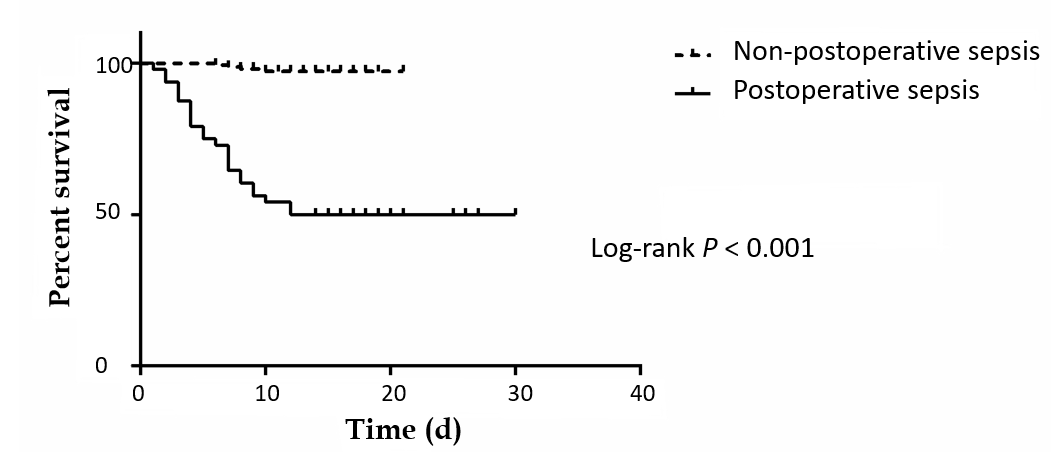 Figure 1 Kaplan-Meier estimates of survival between the postoperative sepsis group and the non-postoperative sepsis group. eP < 0.001 vs the non-postoperative sepsis group.Table 1 The characteristics of the 212 patients with gastrointestinal perforation and univariate analysis for postoperative sepsis1Eleven patients received a repair + ostomy (colon repair + enterostomy), due to trauma-related colonic perforation. 2Two patients with a jejunal/ileal perforation, and 4 with a gastric tumor received tumor resection. 3Twelve patients with a colonic malignant perforation received resection + ostomy (9 patients with partial colectomy + colostomy, 3 patients with colectomy and anastomosis + enterostomy). 4Fourteen patients received a subtotal gastrectomy + gastrojejunostomy, due to gastric cancer. ASA score: American Society of Anesthesiologists score; BMI: Body mass index; GIP: Gastrointestinal perforation; SD: Standard deviation; IQR: Interquartile range. P < 0.001, vs the non-postoperative sepsis group.Table 2 Emergency surgical procedures1Non-tumor-related gastric perforation. 2Non-tumor-related colonic perforation. 3Malignant tumor-related gastric perforation. 4Malignant tumor-related colonic perforation.Table 3 Risk factors for postoperative sepsis in patients with gastrointestinal perforation1Subtotal gastrectomy + gastrojejunostomy. ASA score: American Society of Anesthesiologists score; GIP: Gastrointestinal perforation; OR: Odds ratio; CI: Confidence interval.Table 4 Prognosis of patientsLOS: Length of stay. P < 0.001, vs the non-postoperative sepsis group.Clinical variablesEnrolled patients (n = 212)Univariate analysisUnivariate analysisUnivariate analysisClinical variablesEnrolled patients (n = 212)Postoperative sepsis group (n = 48)Non-postoperative sepsis group (n = 164)P valueAge, (yr; mean ± SD)62.98 ± 15.6572.58 ± 14.8960.17 ± 14.77< 0.001Female, n (%).51 (24.06)16 (33.33)35 (21.34)0.123BMI (kg/m2; mean ± SD)22.40 ± 2.9522.10 ± 2.6722.48 ± 3.020.441Temperature [℃, mean (IQR)]36.75 (36.50-37.00)36.80 (36.63-38.80)36.65 (36.50-37.00)0.001Heart rate [beats/min, mean (IQR)]80 (77-88)87 (80-99)80 (78-84)< 0.001Mean arterial pressure (mmHg; mean ± SD)90.75 ± 13.8084.97 ± 12.1192.45 ± 13.840.001Breathing rate [times/min, mean (IQR)]20 (19-21)20 (20-22)20 (10-21)0.12Hemoglobin (g/L, mean ± SD)135.33 ± 19.85130.73 ± 19.32136.67 ± 19.860.068Serum creatinine (μmol/L, mean ± SD)84.38 ± 49.89106.38 ± 79.3777.94 ± 40.12< 0.001Total bilirubin (μmol/L, mean ± SD)15.99 ± 12.3613.75 ± 6.4816.65 ± 13.560.152White blood cells (× 109/L) [mean (IQR)]10.74 (7.20-15.00)7.50 (4.48-13.21)11.42 (7.83-15.20)0.003C-reactive protein (mg/L, mean ± SD)128.67 ± 77.42157.08 ± 77.26120.35 ± 75.700.004Preoperative ASA score [mean (IQR)]2 (1-3)3 (2-4)2 (1-2)< 0.001Ascites, n (%)156 (73.58)48 (100)108 (65.85)< 0.001Diameter of perforation, (mm, mean ± SD)12.69 ± 10.6315.93 ± 10.1111.75 ± 10.610.015Time interval from abdominal pain to emergency surgery (h, mean ± SD)23.49 ± 35.6342.21 ± 44.6218.01 ± 30.590.001Operation duration, [h, mean (IQR)]2 (1.5-2.5)2 (15-3)2 (1.3-2)0.061Anatomy of GIP, n (%)Stomach118 (55.66)12 (25)106 (64.63)0.001Duodenum33 (15.57)10 (20.83)23 (14.02)0.262Jejunum/Ileum19 (8.96)6 (12.5)13 (7.93)0.388Colon42 (19.81)16 (33.33)26 (20.12)0.008Etiology, n (%)Trauma80 (37.74)18 (37.5)62 (37.80)1.000Malignant tumor30 (14.15)14 (29.17)16 (9.76)0.002Benign ulcer102 (48.11)16 (33.33)86 (52.44)0.220Surgical procedure, n (%)Repair169 (79.71)30 (62.5)139 (84.76)0.002Repair + Ostomy111 (5.19)3 (6.25)8 (4.88)0.751Resection and anastomosis26 (2.83)2 (4.17)4 (2.44)0.623Resection + ostomy312 (5.66)4 (8.33)8 (4.88)0.451Digestive tract reconstruction414 (6.60)9 (18.75)5 (3.05)0.001Laparoscopic surgery, n (%)71 (33.50)19 (39.58)52 (31.71)0.385Co-morbidities, n (%)Hypertension33 (15.57)6 (12.5)27 (16.46)0.652Diabetes mellitus19 (8.96)7 (14.58)12 (7.32)0.149Coronary disease27 (12.74)6 (12.5)21 (12.81)1.000Sepsis, n (%)48 (23.11)N/AN/AN/AEmergency surgical procedureLocation of the perforationn (%)Laparoscopic surgeryLaparoscopic gastric repairStomach152 (24.52)Laparoscopic duodenal repairDuodenum10 (4.72)Laparoscopic jejunal/ileal repairJejunum/Ileum9 (4.25)Open abdominal surgeryRepairGastric repairStomach148 (22.64)Duodenal repairDuodenum23 (10.85)Jejunal/ileal repairJejunum/Ileum8 (3.77)Colonic repairColon219 (8.96)Repair + ostomyColonic repair + enterostomyColon211 (5.019)Resection and anastomosisPartial gastrectomyStomach34 (1.87)Jejunal/ileal resection and anastomosisJejunum/Ileum2(0.94)Resection + ostomyPartial colectomy + colostomyColon49 (4.24)Partial colectomy and anastomosis + enterostomyColon43 (1.42)Digestive tract reconstructionSubtotal gastrectomy + gastrojejunostomyStomach314 (6.60)Clinical variablesOR95%CIP valueAge1.0190.966-1.0420.234Temperature2.1600.998-4.1470.053Heart rate1.0470.996-1.1040.071Mean arterial pressure0.9460.349-1.1080.171Serum creatinine0.9970.987-1.0060.527White blood cells 1.0370.938-1.1470.479C-reactive protein1.0060.997-1.0140.245Ascites1.3160.102-14.9820.996Diameter of perforation1.0621.007-1.1210.027Gastric perforation0.8970.854-1.1750.089Colonic perforation2.7611.821-14.7760.007Preoperative ASA score1.2730.637-2.5420.494Time interval from abdominal pain to emergency surgery1.0211.055-1.0380.006Repair of perforation0.9610.247-3.7390.954Digestive tract reconstruction16.4600.907-46.0070.063Malignant tumor-related perforation5.3841.762-32.8440.021Clinical variablesPostoperative sepsis groupNon-postoperative sepsis groupP valueDeath, n (%)24 (50)4 (2.44)< 0.001Septic shock 22 (45.83)0 (0)< 0.001Pulmonary embolism0 (0)3 (1.83)1.000Heart failure2 (4.17%)1 (0.610%)0.129LOS of survivors (mean ± SD, d)20.96 ± 4.9711.69 ± 2.8< 0.001